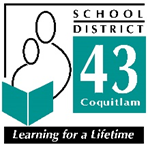 常见问题：恢复班级教学2020 年 5 月 15 日，省政府宣布从 6 月 1 日起恢复部分班级的课堂教学。请注意，随堂听课采取自愿形式，决定权均在学生家庭。为保障学生和教职员工的健康安全，将采取哪些措施？所有学校都将遵循卑诗省首席卫生官的指示。这些措施包括限制学生人数、尽可能错开上下学接送时间以及小休、午餐和户外活动时间。到校后，学生和教职员工将洗手和/或消毒双手。  学校将提供经常洗手的机会。有洗手池的教室将备有肥皂和纸巾。沒有洗手池的教室將设立洗手液台。  学校会提醒学生注意保持自己和他人的健康，教职员工在校期间将以身作则。如何在学校中保证物理隔离？高年级学生在家庭之外或离家后，应尽可能地保持物理距离。对于年龄较小的孩子，保持物理距离是不太实际的，省卫生部的指导原则是尽量减少身体接触。在幼儿园至 12 年级的学校环境中，将尽可能地实施以下物理隔离策略：提醒学生避免亲密问候（如拥抱、击掌、握手等）。提醒学生们要注意不要用手触碰他人。配置不同的教室和学习环境，将人员分散到不同的区域，使学生和成人之间保持一定的距离（如：不同的桌椅排列方式）。学生们将被分成多个小组，在全天的学习中都待在一起。人员分配方面将尽量减少一天当中与学生小组接触的不同教师及支持人员的人数。上学和放学接送时间可以错开。小休/零食、午餐和课堂交接时间可以错开，为每个人提供更多的空间。许多学生将有更多的户外活动时间，包括学习活动、零食时间和以地方为主导的学习。对于低年级学生，小组活动将尽量减少肢体接触、减少共用物品。对于高年级学生，将尽量减少集体活动，避免需要身体接触的活动。对交通流量进行管理，限制公共区域（包括走廊）的人数。家长、看护人和其他非工作人员等成人在没有事先预约的情况下，不得进入教学楼。教职员工会提醒孩子们和其他人注意手部卫生。集会和其他全校性的活动将在网上举行。提醒学生要勤洗手，注意咳嗽、打喷嚏的规矩礼节，并提醒学生跟其他人之间保持物理距离。提醒学生们不要与他人共用食物、饮料、餐具和物品。学生到校时是否会接受筛查？家长和看护人在送学生到校前，必须每天评估孩子是否有普通感冒、流感、COVID-19 或其他呼吸道传染病的症状。如果孩子有任何生病的迹象，应当留在家中，且家长必须通知学校。患病的教职员工和学生不得到校。所有出现 COVID-19 症状，或在过去 14 天内到加拿大以外的地方旅行，或与确诊病例或疫情有过密切接触的学生和学校员工必须留在家中自行隔离，包括生病的必要服务人员的子女。如果您不确定您的子女是否需要自我隔离，请使用 BC COVID-19 自我评估工具、 联系 8-1-1，或当地公共卫生单位寻求进一步的建议。家属也可以联系家庭医生或护士，进行 COVID-19 和其他传染性呼吸系统疾病的评估。公共卫生部门将就与可能患有 COVID-19 的学生接触过的学生的家庭提供适当的规范。省卫生部的指导原则指出，学校不需要对学生或教职员工进行症状筛查、体温测量或 COVID-19 检测。这类措施是由卫生保健专业人员负责的。儿童和教职员工是否会戴口罩？根据省卫生官提供的指导意见，不建议佩戴布制口罩或自制口罩，尤其是儿童不建议佩戴。但是，戴不戴口罩是个人的选择。对于决定戴口罩的人，一定要尊重他们。家长和教职员工可以在教导学生和强化这些做法。用什么措施来确保学校的消毒？定期清洁和消毒是防止 COVID-19 从受污染的物体和表面传播的关键。学校将根据《卑诗省疾病控制中心公共场所清洁和消毒剂》文件指示进行清洁和消毒。这包括以下内容：校舍的常规清洁和消毒应至少每天进行一次。经常接触到的表面应至少每天清洁和消毒两次。教科书和其他教学用品如何清洁？根据省卫生部的指南，没有证据表明 COVID-19 病毒能够通过教科书、纸张或其他纸质产品传播。因此，没有必要因为 COVID-19 病毒而限制向学生分发或共享书本或纸质教材。 课堂教学的时间安排是怎样的？本次调查为学生提供了一份暂定的课程表。  由于学校将制定的课程表可能会包括错峰上下课时间，校长将在下周末与家长联系，确认孩子的到校时间和下课时间。  这样做的目的是为了方便孩子在学校物理距离。哥哥弟弟、姐姐妹妹不在同一个年龄段/年级，是否可以安排同一天上学？我们已经制定了学区课程表，按家庭的姓氏来决定学生在不同学区上学的日子。 如果我的孩子不到校上学，会不会影响到他们的学习？远程教学仍将是现阶段返校学生学习的重点。  到校的学生在远程教学作业方面可以得到老师更直接的支持。  为了让老师继续提供直接支持及继续进行远程教学，课堂教学将与以往不同。如果我的孩子（们）到校上课，他们是否还要在家完成作业和功课？不管是随堂还是在线学习，老师们都会继续为学生安排课程和提供学习机会。我的孩子的老师会和以前一样吗？我们会努力让学生和他们之前的老师在一起。但是，可能不是每个班级都能做到。我们会在考虑学生和教职员工的健康和安全的情况下做出人员配置决定。我是一名必要服务人员。我的孩子可以得到哪些支持？在政府宣布恢复非全日制课堂教学的公告中，规定第一和第二级基本服务人员可获得 100% 的课堂支持。 我的孩子被教育厅确认为有特殊需要。他们的学习将如何得到支援？有特殊学习需要的孩子将继续得到学习上的支持。因此，他们可能会有机会每天到校上学、继续远程学习或两者兼而有之。目前，学校正在规划确定课堂学习的时间安排和支持。在拟定细节后，学校教职员工会与有特殊学习需要的学生家庭联络，以便为他们提供额外的课堂学习支持。是否有提供课前及课后托儿服务？课前和课后托儿服务可能由常规私人方案提供者提供。如果您的孩子所在的学校已经提供了类似项目，那么这个项目可能会继续运行。请直接联系托儿机构了解更多信息。是否有为未入学的低龄儿童提供托儿服务？在学校内经营的托儿所可以继续经营。详情请直接与托儿所联系。有关托儿所的信息可在网上查询。如果学生参加和继续远程学习，学生的分数会受到什么影响？无论学生是参加非全日制课堂学习还是继续远程学习，都将依照学习进度获得分数。 学生是否可以使用操场或运动场？本区目前正在与市政当局商讨有关操场和运动场的事宜，很快就会有更多关于何时开放的信息。  省卫生厅发布的指南并不禁止学生使用操场或运动场。但是，为了减少身体接触，这类活动可能会受到限制。相反，学生可能会进行更多自由玩耍或基于场所的游玩。 是否会有学生的郊游活动？遗憾的是，本学年剩余的时间里将不会有郊游活动。不过，学校日将增加更多户外活动时间。